Mercedes Frances o Fanny Burney  1752-1840Promotora de la novela inglesawikipedia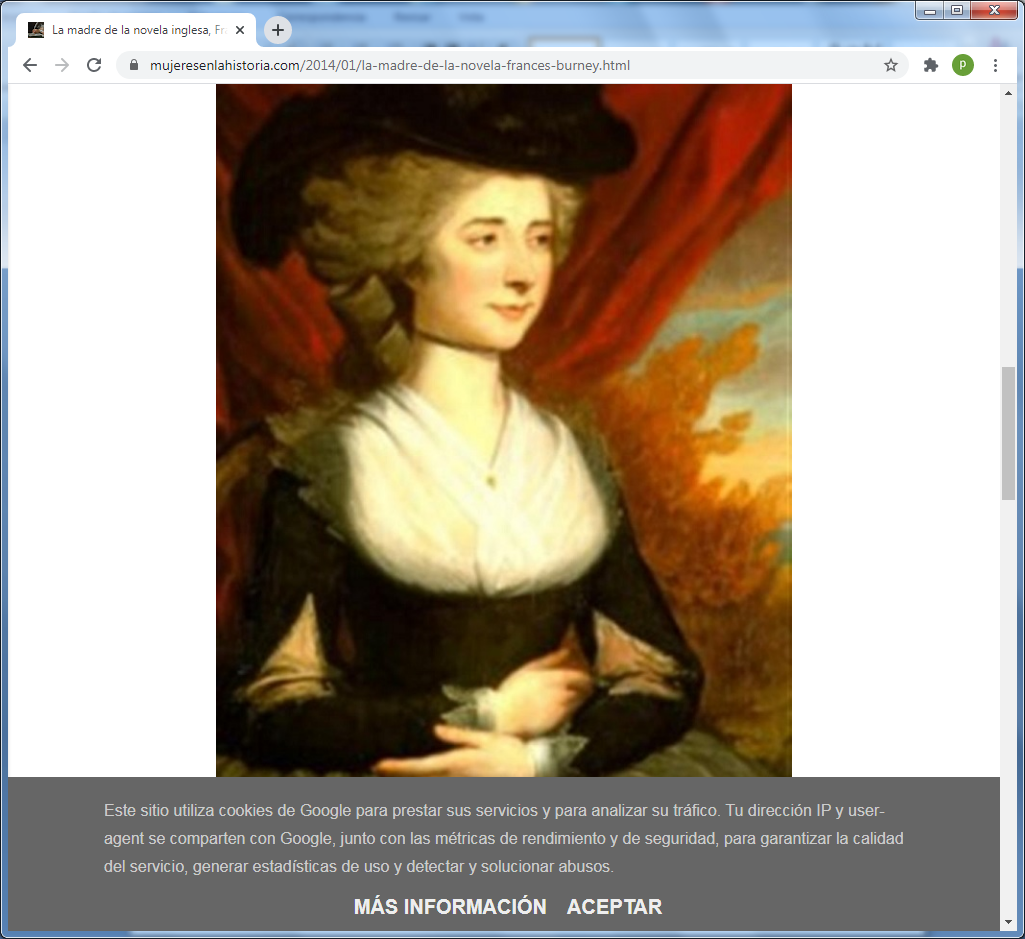     Frances Fanny Burney (King's Lynn) nació en  Inglaterra el 13 de junio de 1752 y falleció en - Bath el  6 de enero de 1840). Es conocida  como Fanny Burney y después de su matrimonio como Madame d'Arblay. Fue una escritora de novelas británica.     Era hija del historiador de la música y compositor Charles Burney (1726-1814) y su primera esposa, Esther SleepeBurney (1725-1762). Su padre era refugiado francés y fallecó cuando Frances tenía diez años. Fue la tercera de los seis hijos de la pareja, y preterida por su padre en cuanto a su formación en favor de sus hermanas, que él consideraba más inteligentes. En realidad, Francés padecía dislexia y, a pesar de no haber tenido formación escolar, su espíritu de superación le hizo aprender a leer y a escribir por sí misma y acceder a una cultura autodidacta.     Comenzó a escribir a los diez años y a los veinte publicó su primera obra, que ella llamaba "garabatos" y ocultaba a su familia la novela epistolar integrada por 84 cartas​ Evelina: la entrada al mundo de una joven dama, de forma anónima. En 1778, con enorme éxito (tuvo cuatro ediciones inmediatas). Pronto se descubrió a su autora y la siguieron Cecilia en 1782 y Camilla en 1796. Fuera de sus méritos intrínsecos, entre ellos un atinado talento satírico, son obras importantes porque dieron nacimiento a la llamada novela de costumbres e influyeron poderosamente en Jane Austen y en William MakepeaceThackeray.     Burney se crio en una familia amante de la cultura; si bien uno de sus hermanos fue un marino militar importante, mano derecha del capitán James Cook. Otro de sus hermanos fue un erudito helenista y bibliófilo, y su media hermana menor, Sarah Harriet Burney (1772-1844), también fue escritora. Era habitual en su hogar representar teatro casero.    Las novelas de la autora reflejaban las dificultades de sus jóvenes damas protagonistas al abrirse paso en la sociedad de su tiempo. Frances Burney "se deleita describiendo la tontería y las pretensiones humanas; retrata celosamente los diversos contratiempos y los malentendidos que ensucian a menudo las relaciones sociales, sobre todo las que se producen entre miembros de clases distintas".​ Estimulada por Sheridan y otros autores, también escribió mucho teatro, que apenas fue representado por su carácter "inconveniente", así como un largo e interesante Diario, "uno de los mejores que se han escrito en lengua inglesa", según Robert Barnard. Sólo se publicó tras su muerte; primero, la parte referida a su vida durante su estancia en la Corte, en 1768, en el que destaca su descripción (era ayuda de cámara de la reina) de la locura del rey Jorge III. Luego, los Diarios en su integridad en 1880, en una edición supervisada por la escritora estadounidense Sarah ChaunceyWoolsey.    En cuanto a su teatro, solo salió a la luz una edición completa en Montreal (1995), editada por Peter Sabor, Geoffrey Sill y Stewart Cooke en dos volúmenes.​ Fue también una activa escritora de cartas, que se ha publicado también recientemente.   Su celebridad le hizo alternar con escritores como el dramaturgo Richard Brinsley Sheridan y ganarse los elogios del crítico más grande de su tiempo, el doctor Samuel Johnson, cuya amistad retuvo hasta su muerte. Incluso fue llamada a la casa real y le ofrecieron y aceptó en 1786 el cargo de dama de compañía de la reina Carlota, con doscientas libras de renta. No le gustaba la absorbente vida cortesana y en 1791, exhausta y enferma, abandonó la Corte. No obstante mantuvo correspondencia con las princesas hasta su muerte.     Aunque al principio simpatizó con la Revolución Francesa y pronto sus excesos la horrorizaron; pero se casó en 1793, después de haber rechazado dos propuestas más joven de otros candidatos. Y ya con 42 años. La boda fue contra el deseo paterno, con un exiliado católico francés, el General Alexandre D'Arblay. Su único hijo, Alexander, nació en 1794 y fue clérigo.    Después de una larga carrera como escritora, y de viajes que la llevaron a Francia por unos diez años, se estableció en Bath, Inglaterra. En 1811 sufrió una peligrosa mastectomía, que llegó a describir (en esa época no había anestesia), y en 1814 publicó su última narración, la novela histórica  gótica TheWanderer, sin éxito.    Enviudó en 1818 y en 1832 su hijo el clérigo falleció con solo 38 años; en ese mismo año publicó una biografía de su padre: Memoirs of Doctor Burney, y falleció en Bath el día de Reyes de 1840.    En Camilla Burney propone un ideal de comportamiento femenino totalmente opuesto a la idea de instrucción, igualdad e independencia sostenido por Mary Wollstonecraft, afirmando que "cuál sea la instrucción adecuada para una mujer es algo que está por verse, es aún un problema que no estamos en disposición de resolver". Lanza sobre todo un mensaje moral relativo a la conducta virtuosa.La imagen propuesta de los ambientes de clase media y alta de Inglaterra es la de una sociedad snob y cruel.   Las heroínas de Burney ingresan en la sociedad a una edad incorrecta o en situaciones desfavorables, y se ven obligadas a aprender de sus errores; pero también pueden disfrutar del amor de un buen pretendiente.    Aunque sus novelas fueron inmensamente populares en vida, fueron decayendo a medida que progresivamente complicaban su estilo, que ya en Wanderer es sumamente artificioso e imita el del doctor Johnson,​ y tras su muerte su reputación como escritora se vio dañada por los biógrafos y críticos que sintieron que sus Diarios, publicados póstumamente, ofrecían un retrato más adecuado e interesante de la vida del siglo XVIII.    Hoy, sin embargo, los críticos vuelven a sus novelas, y sus obras de teatro con renovado interés en su perspectiva de las vidas sociales y las luchas de mujeres en una cultura predominantemente orientada hacia los intereses masculinos, aunque sus diarios siguen siendo muy valiosos para los estudiosos del siglo XVIII.    Las obras Evelina, or, A Young Lady's Entrance into the World (1778),The Witlings (1779)Cecilia, or, Memoirs of an Heiress (1782)Edwy and Elgiva (1788 -1795)Hubert de Vere et The Siege of Pevensey (1790 -1797)Elberta (1791)Brief Reflexions Relative to the Emigrant French Clergy (1793)Camilla, or, A Picture of Youth (1796)Love and Fashion (1798 -1800)A Busy Day et The Woman-Hater (1801 - 1802)The Wanderer: Or, Female Difficulties (1814)Memoirs of Doctor Burney (1832) V   alor de la autora    Está considerada como una de las novelistas pioneras en este género. Tuvo un gran éxito en vida, consiguiendo que sus obras fueran reconocidas por la crítica y el público y ganando lo suficiente para tener una independencia económica nada común en el tiempo en el que vivió. Sin embargo, a su muerte, las novelas y comedias quedaron olvidadas en favor de sus Diarios, considerados por los expertos como una valiosísima fuente documental de la sociedad del siglo XVIII. Pero la obra de Fanny empieza a volver a recuperar su reconocimiento largamente olvidado, no en vano, sus novelas satíricas con el mundo de la mujer de su tiempo como hilo argumental, fueron una importante fuente de inspiración para otra gran novelista, Jane Austen.
   Escritora de mérito y voluntad enérgica    Su padre, Charles Burney, era compositor e historiador de la música muy reconocido en su tiempo. Su madre, Esther Sleepe falleció en 1762, cuando la pequeña Fanny tenía solamente diez años, hecho que la marcaría para toda la vida. Fanny era la tercera de seis hermanos. Dos años antes la familia Burney se había trasladado a vivir a Londres donde la reputación de Charles como músico y compositor le acercó a los círculos culturales más reputados.
   Fanny no tuvo acceso a una educación formal. Mientras sus dos hermanas Esther y Susanna marcharon a París a estudiar, Fanny tuvo que conformarse con aprender por sí sola. A pesar de que con ocho años aun no sabía escribir, con diez, consiguió aprender de la mano de los autores que descansaban en la amplia biblioteca de su padre.

    Su vida personal en aquellos años no fue nada fácil para Fanny. Pocos años después de quedarse viudo, su padre se volvía a casar con Elizabeth Allen, una dama viuda con tres hijos. Cuando la pareja y los hijos que cada uno tenía se unió para vivir como una gran familia, la situación no fue fácil y el carácter agrio y hostil de su nueva madrastra no ayudó. Fanny y sus hermanos hicieron entonces una piña y se unieron aún más.
    En aquella situación, Fanny, animada en parte por un amigo de la familia, el literato Samuel Crisp, empezó a escribir un diario personal. Su primera entrada, el 27 de marzo de 1768, estaba dirigida a "Miss nadie". Aquellos textos tan personales, reflejarían sus fuertes sentimientos más profundos y las impresiones sobre el mundo que la rodeaba a lo largo de setenta y dos años convirtiéndose en una fuente histórica de su tiempo.Sus sarcásticas e influyentes novelas
    Fanny nunca fue considerada como una niña inteligente por su padre, quien por esta razón no creyó rentable enviarla a estudiar junto a sus hermanas. Posiblemente la sorpresa fue mayúscula cuando en 1778 se publicaba la primera novela de su hija. Evelina fue publicada primero de manera anónima y Fanny ganó solamente 20 guineas por ella.    El texto fue un éxito desde el primer momento por su visión cómica y sarcástica de la sociedad inglesa de su tiempo. Que una mujer publicara una novela y además fuera considerada un buen texto era algo impensable en su tiempo. Cuando Charles Burney descubrió que era la mano de su hija la que estaba detrás de Evelina, mostró su rechazo a la inquietud literaria de su hija. Opinión que mudó cuando vio que el talento escondido de Fanny era aplaudido por la crítica y el público.
    Empezaba entonces una carrera literaria de éxitos con cuatro novelas, ocho obras de teatro, una biografía y varios volúmenes de sus diarios. Una obra que influyó a otros escritores. Jane Austen fue una de sus más fieles seguidoras y se inspiró en el talento de Fanny para escribir sus propias historias.
La vestidora de la reina
    Convertida en una novelista de éxito, su fama llegó hasta el mismísimo palacio real, de la mano de Mary GranvilleDelany, una dama muy influyente en los círculos literarios y cercana a la corte. Así, en 1785, Fanny pasaba a formar parte de la corte del rey Jorge III y la reina Carlota como "SecondKeeper of the Robes", algo así como la segunda vestidora de la reina. A pesar de recibir unos importantes ingresos económicos, se cumplió el mayor miedo de Fanny, tener muy poco tiempo para continuar escribiendo.   Su estancia en la corte terminó cuando se dio cuenta de que, a pesar de no haber dejado de escribir, no podía dedicarse de lleno a su gran pasión. Esto, unido a una mala relación con su superior y a una decepción amorosa, la hicieron volver a su mundo, al lado de su padre, quien entonces estaba muy enfermo, en Chelsea. Aun así, Fanny mantuvo una importante renta y continuó una amplia relación epistolar con las princesas reales.

.De París a su retiro en Bath
    La publicación de la novela Camilla, en 1796 fue de gran ayuda para la economía de la familia de la nueva Madame D'Arblay. Poco tiempo después, en 1801, su marido conseguía un puesto al servicio del nuevo soberano de Francia, Napoleón Bonaparte. Un año más tarde Fanny y su hijo se trasladaban a vivir a París pensando que su estancia sería breve. Pero la guerra entre Francia e Inglaterra que estalló en aquel tiempo les obligó a permanecer en su país de adopción diez años.
   Fue en París donde Fanny sufrió un tumor en el pecho que le fue extirpado. Su dramática experiencia al sufrir una mastectomía fue relatada con detalle en su diario.
    En 1812 la familia D'Arnay volvía a Inglaterra donde se instalaron de manera definitiva en Bath. Fanny Burney sobrevivió a su padre, a su esposo, a su hijo y a su amada hermana Charlotte. Los últimos años de su vida los pasó retirada en Bath recibiendo la visita de sus sobrinos y de sus admiradores.
   Fanny Burney fallecía el 6 de enero de 1840. Su cuerpo descansa al lado de su esposo y su hijo en el cementerio Walcot de Bath.